UNIVERSITAS YUDHARTA PASURUAN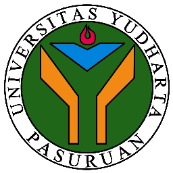 FAKULTAS AGAMA ISLAMPRESENSI PERKULIAHANSEMESTER GENAP TAHUN AKADEMIK 2022/2023PROGRAM STUDI PENDIDIKAN AGAMA ISLAMNama Dosen :  M. MUKHID MASHURI, M.Th.ISKS             : 2Matakuliah   : Tafsir TarbawySemester     : 2 - DNo.NamaNIMTanda tangan / tanggalTanda tangan / tanggalTanda tangan / tanggalTanda tangan / tanggalTanda tangan / tanggalTanda tangan / tanggalTanda tangan / tanggalTanda tangan / tanggalTanda tangan / tanggalTanda tangan / tanggalTanda tangan / tanggalTanda tangan / tanggalTanda tangan / tanggalTanda tangan / tanggalTanda tangan / tanggalTanda tangan / tanggalKeteranganNo.NamaNIM1234567UTS9101112131415UASKeterangan1.AHMAD NUR SAID202269120076HHIIHHHHHHHHHHHH2.ILMIYATUL HUSNA202269120078HHHHHHHHHHHHHHHH3.FIA ANDRIANTI202269120079-------HHHHHHHHH4.M. ALVIN HIDAYATULLOH202269120080HHHHHIHHHHHHHHHH5.SILFIYATUL JANNAH202269120081HHHHHHHHHHHHHHHH6.MAHBUBAH EL GABRIELA202269120082HHHHHHHHHHHHHHHH7.EVA NURWAHYUNI202269120083HHHHHHHHHHHHHHHH8.NURUL HIKMAH202269120084HHHHHHHHHHHHHHHH9.MOHAMMAD HABIBUL ARSY202269120085HHHHHHHHHHHHHHHH10.SITI RAHMAWATI202269120086HHHHHHHHHHHHHHHH11.PUTRI LAILI MAULIDIYAH202269120087IHHHHHHHHHHHHHHH12.YUNIAR AMINATUZ ZUHROH202269120088HHHHHHIHHHHHHHHH13.FARAH RANIA HADI202269120089HHHHHHHHHHHHHHHH14.RIZKIYAH FITRI NUR HIDAYAH202269120090HHHHHHHHHHHHHHIH15.DEA NUR PERMATASARI202269120091-------HHHHHHIHH16.DIAJENG UMMI MAGHFIROH202269120092HHHHIHHHHHHHIHHH17.YUSNIA ULUL AZMI202269120093HHHHHHHHHHHIHHHH18.RENNI NOR AVITASARI202269120094-------HHHIHHHHH19.NABILA FAIZIN202269120095IHHHHHHHHHHHHHHH20.AISYA IZZA AZAHRO202269120096-------HHIHHHHHH21.MOH MASYRUHAN202269120098HIHHHHHHIHHHHHHH22.FIRDA ZUYYIN NABILA202269120100HHHHHHHIHHHHHHHH23.MUHAMMAD ZAINUL ARIFIN202269120104-------HHHHHHHHHJumlah MahasiswaJumlah MahasiswaJumlah MahasiswaParaf dosen pengampuParaf dosen pengampuParaf dosen pengampuPasuruan, ____________________(………………………………………..)